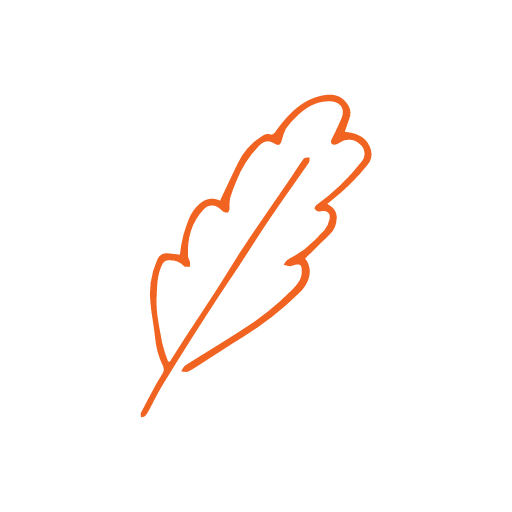 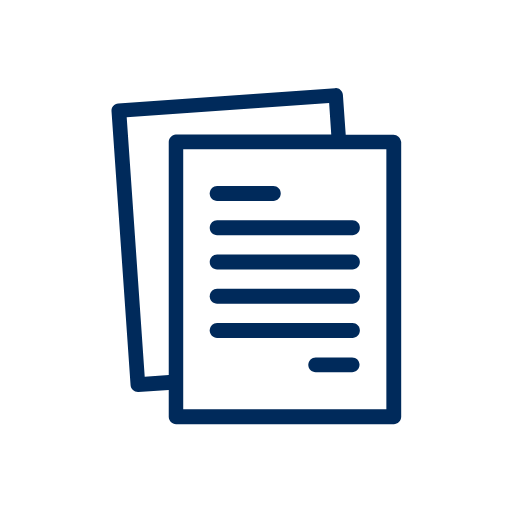 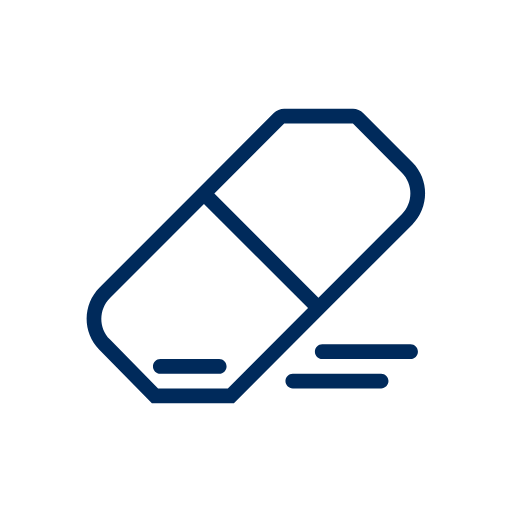 CEREMONIE DE PUBLICATION DE LIVRE 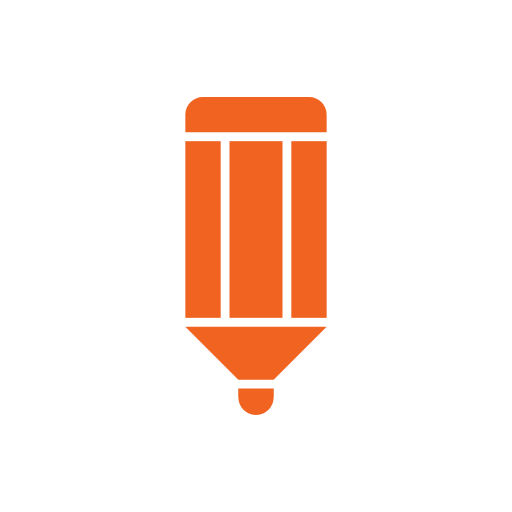 Tous les élèves de la classe de [CLASSE] publient leur propre livre.LE [DATE] À [HEURE] DANS LA SALLE [LIEU]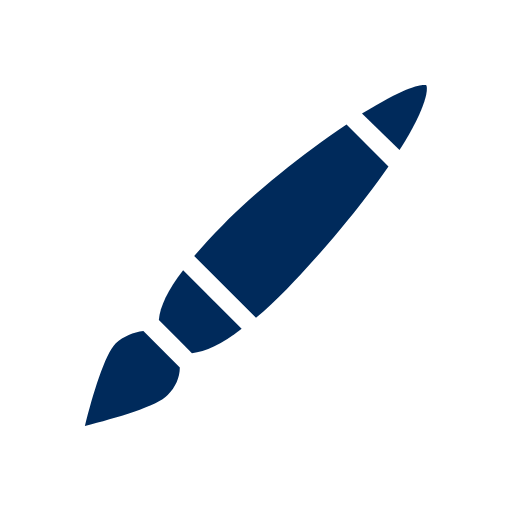 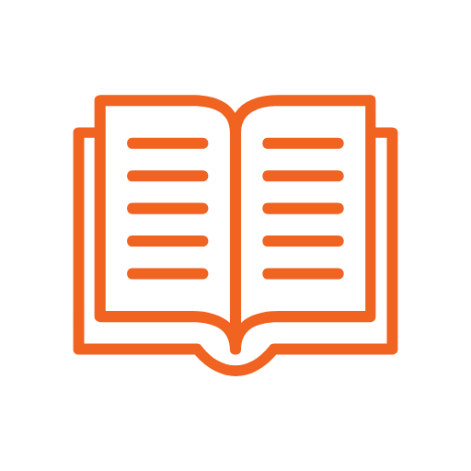 Venez célébrer avec tous les nouveaux auteurs en herbe la sortie de leur premier livre qu’ils ont rédigé et illustré eux-mêmes !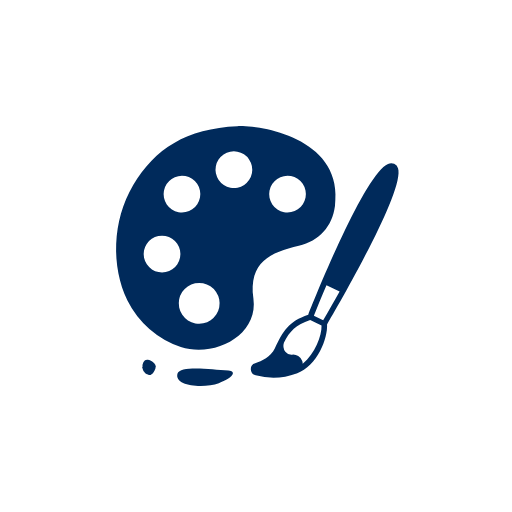 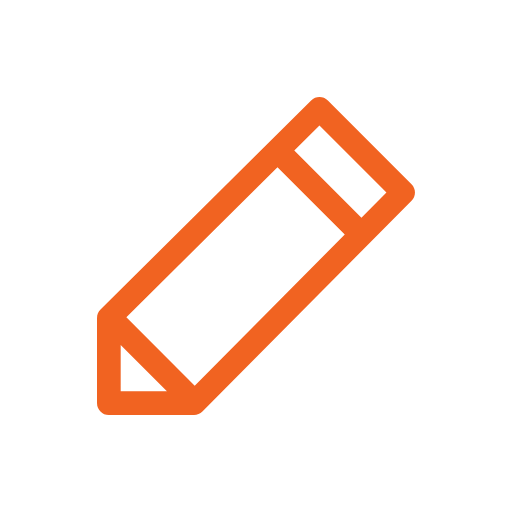 